This is the year of Making a Difference.  The Lake Minnetonka-Excelsior Rotary Club (LMERC) members provide financial support to local and international, non-profit, charitable organizations that are making a difference in the lives and communities they serve.  The charities selected and amount of donation varies each year.  However, the average grant size is between $5,000 to $10,000.  Your organization has been identified to be considered for possible funding for FY 2017-2018.  Please provide the following information.   ORGANIZATION INFORMATIONOrganization Name:	     Legal Name (if different from above)     Amount Requested:	     			     	     	  	     -    Address	City	State	Zip(   )-   -    	(   )-   -    Phone	Fax     	  -       		     Website address	Federal tax id		501(c)(3) or other?CONTACT INFORMATIONEXECUTIVE DIRECTOR/CEOName & Title(   )-   -      x     Direct phone and extensionEmail addressREQUEST CONTACTName & Title(   )-   -      x     Direct phone and extensionEmail addressPROGRAM/PROJECT INFORMATIONLocation of services:  Excelsior /Minnetonka Area    Twin Cities Metro    InternationalIf International, please provide specific country      Focus area Peace and Conflict Prevention/Resolution    Disease Prevention and Treatment    Water and Sanitation Improvement    Maternal and Child Health    Basic Education and Literacy    Economic and Community DevelopmentProgram or project budget $       Briefly describe program or project to be funded and how funding might affect your operating budget:      Program or project established in what year:        How many individuals are served annually?      Population served:  Children (ages 0-12)     Youth/Young Adults (ages 13-25)    Adults (26+)Describe how your work is Making a Difference in the lives of people you serve and/or in the greater community.       LMERC wants to coordinate our service commitments to the organizations we support financially.  Please describe how LMERC could support your organization through service opportunities.       What are your top 2-3 goals for this program or project?      What outcomes have been achieved for each program or project goal?      How do you propose to use funds if provided?      Mail completed applications by the due date to: Debra ThompsonC/O Lake Minnetonka-Excelsior Rotary ClubP.O. Box 368Excelsior, MN 55331Questions: please call Karen Walkowski at 952-412-5316OrDebra Thompson at 763-218-8105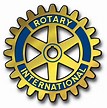 Lake Minnetonka-Excelsior Rotary Club